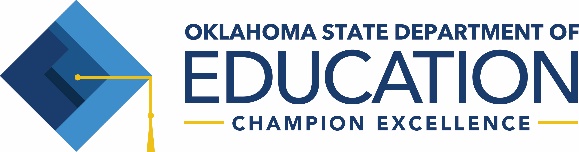 End-of-Year Program Data Report for FY18District NameProgram NameCounty/District Code (ex.75/I113 or 12/C054)Coop districts included (if applicable)Number of students served in 2017-2018Number of students served in grades 6-8Number of students served in grades 9-12Number who were credit recovery only (Students enrolled in the traditional school and who are/were only in your program to pick up 1 or 2 credits.)Number of students that attended Career TechNumber of students that attended concurrent enrollmentNumber of students that attended an internshipNumber of students that received work study creditNumber of students that received service learning creditNumber of students who are re-engaged students (Students also known as former dropouts)Number of students who were absent 10 or more days in the most recent full semester they were in the Alternative Education program(s) (Absent is any day that the student is not present at school, unless s/he is in a school-sponsored activity. If a student is suspended, those days do not count as absences. They count as suspension.  If you permit students to make up absences, count only the days they did not make up.)Number of students who were suspended out of school this year (All students who were suspended from school for at least one day. Do not include ISS.)Number of students classified as seniors (on the basis of credits earned) at the beginning of the school year (Everyone in the program, no matter when they joined, who had enough credits in August to be classified as a senior.)Number of seniors who graduated this yearNumber of other students who graduatedNumber of seniors who passed the GED examNumber of non-seniors who passed the GED examNumber of students who left the Alternative Education program(s) to enroll in a GED program but who have not yet passed the GED or graduated (If a student left the program and he/she has evidence he/she enrolled in a GED program, count him/her here.)Number of students who left the Alternative Education program(s) because they left the school district (Include students who moved or died. Students who were incarcerated are counted as having moved.)Number of students who left the Alternative Education program(s) to be homeschooledNumber of students who left the Alternative Education program(s) because they dropped out of school – include those who left for an unknown reasonNumber of students that left your program and returned to their traditional school siteNumber of students in question 24 above that (the students who dropped out) left before completing 3 weeks in the Alternative Education program(s)Number of students who left the Alternative Education program(s) because they were suspended or expelled (This is different from the suspension question above. That one asked about any students who were suspended for any length of time during the year. What we are after here is the number of program exits due to suspension. The easiest way to ask about this is, “If they were suspended on the last day you saw them, count them here.”)At the end of the year, number of students who were on track to earn enough credits to graduate in 4 years of high school (This means they are on track to graduate with their class, or they have graduated early. If they will be sophomores, they have enough credits to be classified as sophomores, etc.)At the end of the year, number of students who were on tract to earn enough credits to graduate by the time they are 21 years old (This includes students counted for the previous question, 5th-year seniors, students who graduated this year but had been in high school more than 4 years, and other students who have earned enough credits to be on track to graduate by 21.)5 year graduation cohort total numbers _____6 year graduation cohort total numbers _____7 year graduation cohort total numbers _____Tell us anything you think is important for us to know about your student data information (This field is included to permit program directors to explain their data.) 